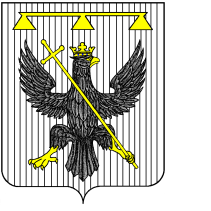 РОССИЙСКАЯ ФЕДЕРАЦИЯТульская область                                         СОБРАНИЕ  ДЕПУТАТОВмуниципального образования  Южно-Одоевское Одоевского района4 – го созыва РЕШЕНИЕот                                             п. Стрелецкий                                      № О назначение старосты с. Николо-Жупань муниципального образования  Южно - Одоевское Одоевского районаВ соответствии с Федеральным законом от 06.10.2003 N 131-ФЗ "Об общих принципах организации местного самоуправления в Российской Федерации», Законом Тульской области  от 30.11.2017 «83-ЗТО «О сельских старостах в Тульской области», на основании решения собрания депутатов муниципального образования Южно-Одоевское Одоевского района от 24.12.2018 № 43-211 «Об утверждении положения о сельских старостах в муниципальном образовании Южно-Одоевское Одоевского район», на основании протокола схода граждан с. Николо-Жупань от 18.09.2019 г. № 33,  на основании Устава муниципального образования Южно-Одоевское Одоевского района, Собрание депутатов муниципального образования Южно-Одоевское Одоевского района РЕШИЛО:        1. Назначить старостой с. Николо-Жупань Алпатову Анастасию Валерьевну.         2.    Настоящее решение обнародовать, разместив его в информационно-коммуникационной сети «Интернет» на официальном сайте муниципального образования Южно-Одоевское Одоевского района www.odoevsk.ru и на информационных стендах в установленном порядке.         3.   Решение вступает в силу со дня его обнародования. Глава муниципального образованияЮжно-Одоевское Одоевского района                                В.А. Свистунов